 CONSTRUCTION PROJECT CHARTER 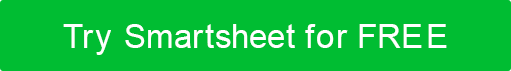 GENERAL PROJECT INFORMATIONGENERAL PROJECT INFORMATIONPROJECT NAMEPROJECT SPONSORPROJECT MANAGEREMAIL ADDRESSPHONE NUMBERORGANIZATIONAL UNITPROCESS IMPACTEDEXPECTED START DATEEXPECTED COMPLETION DATEEXPECTED SAVINGSESTIMATED COSTSGREEN BELTS ASSIGNEDBLACK BELTS ASSIGNEDDESCRIBE THE PROBLEM OR ISSUE, GOALS, OBJECTIVES, AND DELIVERABLES OF THIS PROJECTDESCRIBE THE PROBLEM OR ISSUE, GOALS, OBJECTIVES, AND DELIVERABLES OF THIS PROJECTDESCRIBE THE PROBLEM OR ISSUE, GOALS, OBJECTIVES, AND DELIVERABLES OF THIS PROJECTDESCRIBE THE PROBLEM OR ISSUE, GOALS, OBJECTIVES, AND DELIVERABLES OF THIS PROJECTDESCRIBE THE PROBLEM OR ISSUE, GOALS, OBJECTIVES, AND DELIVERABLES OF THIS PROJECTPROBLEM OR ISSUEPURPOSE OF PROJECTBUSINESS CASEGOALS / METRICSEXPECTED DELIVERABLESDEFINE THE PROJECT SCOPE AND SCHEDULEDEFINE THE PROJECT SCOPE AND SCHEDULEWITHIN SCOPEOUTSIDE OF  SCOPETENTATIVE SCHEDULEKEY MILESTONE      STARTCOMPLETEForm Project Team / Preliminary Review / ScopeFinalize Project Plan / Charter / Kick OffDefine PhaseMeasurement PhaseAnalysis PhaseImprovement PhaseControl PhaseProject Summary Report and Close OutDEFINE THE PROJECT RESOURCES AND COSTSDEFINE THE PROJECT RESOURCES AND COSTSPROJECT TEAMSUPPORT RESOURCESSPECIAL NEEDSCOST TYPEVENDOR / LABOR NAMESRATEQTYAMOUNTLABORLABORLABORLABORLABORMISCELLANEOUSTOTAL COSTSDEFINE THE PROJECT BENEFITS AND CUSTOMERSDEFINE THE PROJECT BENEFITS AND CUSTOMERSDEFINE THE PROJECT BENEFITS AND CUSTOMERSDEFINE THE PROJECT BENEFITS AND CUSTOMERSDEFINE THE PROJECT BENEFITS AND CUSTOMERSPROCESS OWNERKEY STAKEHOLDERSFINAL CUSTOMEREXPECTED BENEFITSTYPE OF BENEFITDESCRIBE BASIS OF ESTIMATEEST BENEFITSPECIFIC COST SAVINGSENHANCED REVENUESHIGHER PRODUCTIVITY (SOFT)IMPROVED COMPLIANCEBETTER DECISION MAKINGLESS MAINTENANCEOTHER COSTS AVOIDEDDESCRIBE PROJECT RISKS, CONSTRAINTS, AND ASSUMPTIONSDESCRIBE PROJECT RISKS, CONSTRAINTS, AND ASSUMPTIONSRISKSCONSTRAINTSASSUMPTIONSPrepared by:Date:DISCLAIMERAny articles, templates, or information provided by Smartsheet on the website are for reference only. While we strive to keep the information up to date and correct, we make no representations or warranties of any kind, express or implied, about the completeness, accuracy, reliability, suitability, or availability with respect to the website or the information, articles, templates, or related graphics contained on the website. Any reliance you place on such information is therefore strictly at your own risk.